16 ноября  2017 годаАналитический отчет         Проведения «Месячника профилактики правонарушения и безнадзорности несовершеннолетнихв МБОУ «Намская улусная гимназия им.Н.С. Охлопкова»На основании приказа МКУ «Управление образования МО « Намский улус» РС (Я)» № 01-08/874 от 06 октября  2017 г. «О проведении «Месячника профилактики правонарушений и безнадзорности несовершеннолетних в МО «Намский улус»», с целью профилактики правонарушения и безнадзорности несовершеннолетних МБОУ «Намская улусная гимназия», Федерального закона № 120-ФЗ “Об основах системы профилактики безнадзорностии правонарушений несовершеннолетних”, Федерального Закона РФ от 24.06.1999 г., в Намской улусной гимназии проведен «Месячник профилактики правонарушений и безнадзорности несовершеннолетних» в период с 15 октября по 15 ноября 2017 года. 1. Приказом директора гимназии утвержден План проведения Месячника и назначены ответственные Уваровская С.П.- заместитель директора по ВР, Ядреева М.А.- социальный педагог, Жаппарова А.Н.- педагог-психолог;2. Проведены все запланированные мероприятия в рамках месячника:2.1. классные часы на темы: «О ценности жизни», «СемьЯ», полового воспитания и об особенностях взаимоотношения со сверстниками, правового воспитания2.2. изучены особенности эмоционального взаимоотношения в семьях охват – 92 %;2.3. проведен мониторинг уровня воспитанности во всех классах, по итгам которого выявлено что снижен показатель отношения учащихся к учебе, в целях устранения данной проблемы в гимназии сформирован педагогический отряд.2.4. проведено анонимное анкетирование  по вредным привычкам, группа риска не выявлена;2.5. во всех класс комплектах проведены единые уроки здоровья;2.6. проведена социально-психологическая помощь воспитанникам интерната, проведены индивидуальные консультации беседы для учащихся, охват – 33 воспитанника;2.7.  сформирован список неполных семей и семей с отчимами, классными руководителями и педагого-психологом проведены индивидуальные консультации;2.8. организовано посещение на дому вновь прибыших и детей состоящих на ВШУ охват – 46 семей;2.9. все учащиеся гимназии с 1-7 классы охвачены ВУД, 8 – проектная деятельность и 9-11 классы предметными консультациями. Помимо этого, в гимназии работают 10 кружков и спортивные секции по игровым видам спорта;2.10. проведено общее родительское собрание 19октября с приглашение инспекторов ПДН, ГИБДД и ответственного секретаря КДН. Охват – 235 родителей.2.11. проведено индивидуальное собеседование с классными руководителями охват 18.Зам. директора по ВР                         Увровская С.П.МБОУ «Намская улусная гимназия им. Н.С. Охлопкова» МО «Намский улус» Республики Саха (Якутия)»678380 Республика Саха (Якутия), Намский улус, с.Намцы, 
ул. Октябрьская, 2,тел. (41162) 41-280, 42-199, 
факс(41162) 41-280,E-mail: namgymn@mail.ru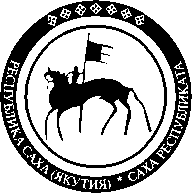 МБОУ Н.С. Охлопков аатынанСаха республикатын Нам улууьун гимназията678380 Саха Республиката, 
Нам улууhа, Нам сэл., 
Октябрьскай уул., 2,тел. (41162) 41-280, 42-199, 
факс(41162) 41-280,E-mail: namgymn@mail.ru